Course Sponsors                                                      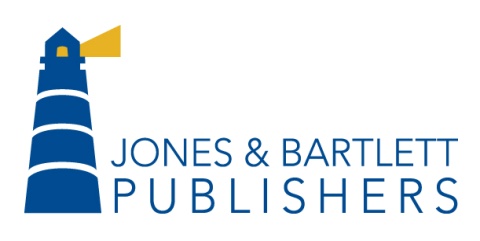 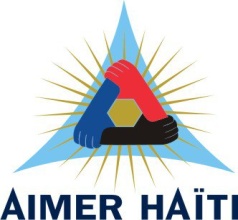 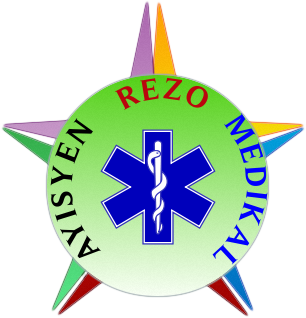 Ayisyen Rezo Medikal(Formally Known as PAPMO)Spring 2012 EMT CourseParticipating Organizations: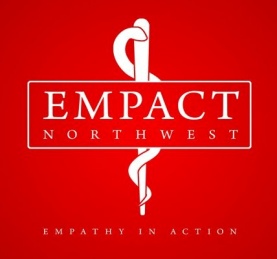 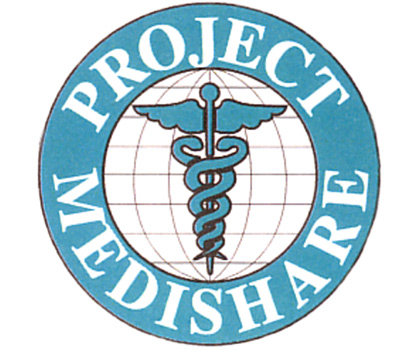 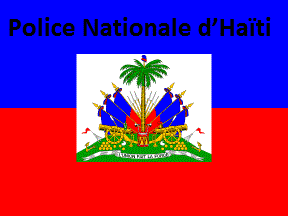 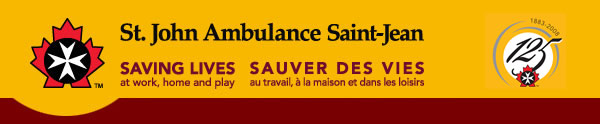 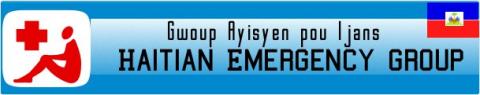 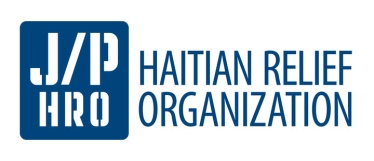 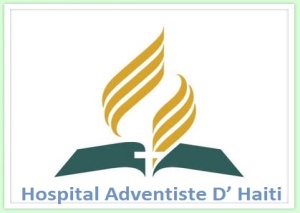 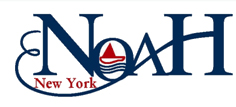 BANSHEE     ORGANISATIONHaiti EMT-BCourse OutlinePrepared by Eric Adman, Paramedic, Haiti EMT Curriculum Director, Empact NorthwestFebruary 12, 2012OverviewThis outline covers the planned April 2 – May 25, 2012 EMT-B course being offered by Empact Northwest in Port-Au-Prince, Haiti.  This class will be delivered in English, however, we are working toward delivering future courses in Haitian Creole or French. CurriculumThe curriculum is based on the standard EMT-B course, with some deletions and some additions to tailor the course to the environment a Haitian EMT will be working in.  Reference material includes the following:AAOS Emergency Care & Transportation of the Sick & Injured, 9th edition (“AAOS”)LAHAF / GAI Emergency Healthcare Provider Course (“GAI”)WEMT / remote medical  protocols (“Remote”)InstructorsInstructors will be primarily US-trained paramedics and EMT’s.  Empact Northwest and the Banshee organization, both of whom completed recent EMT courses in Haiti, will provide instructors.  Empact Haiti and GAI will provide Haitian instructors-in-training.The course will have the following instructor structure -A minimum of one senior instructor, one junior instructor, and one Haitian instructor-in-training will always be present to conduct training.  During more personnel-intensive sections, such as MCI drills, more instructors will be present.Roles are as follows:Senior / QA instructors – experienced EMS instructors with experience working in Haiti.  Administer, provide quality assurance, co-instruct.  Junior instructors – co-instruct with Senior/QA instructors.  Varying levels of teaching and deployment experience.Haitian instructors-in-training – recent graduates from PAPMO and GAI EMT courses will help deliver curriculum material, translate where needed, and help administer practical drills.  The intent is to develop them as future course instructors.Prerequisites for this courseRecommended but not required – Completion of the Creole language First Aid course being offered by St. John’s at the Haitian National Police training facility.  William Black, program coordinator for St. John’s, will facilitate scheduling students for class openings. Required – Ability to communicate in English and familiarity with basic medical terminology.Daily guidelines/goalsReading requirements will be approximately 40 pages per day, or 200 pages per weekDaily quizzes will be given to assess the students’ level of retentionStudents will practice patient interviews and patient exams appropriate to topics of the day.  NREMT skills sheets will be used when appropriate to document skills assessments.Weekly guidelines / goalsMonday-Friday will be lectures and practical drills at the Aimer Haiti classroom location.  Class hours will run from 9am-12pm, one hour lunch, and then 1pm to 4 or 5 pm depending on need.Saturdays will be hands-on patient assessment practice at Medishare.   The intent is to have half the students rotate through in the morning, from approximately 9 am-1pm, and half rotate through in the afternoon, from 1-5 pm.  Patient contacts should be documented using the SOAP format.  Students will work under the supervision of experienced EMT’s.Course summaryWeeks 1-5 – Review of EMT-B curriculum and development of exam skillsWeek 6 – Coverage of remote medicine concepts appropriate to HaitiWeek 7 – IMS/MCI lectures and MCI practical drillsWeek 8 – Final Written and Practical Exams and GraduationUniformsUniform t-shirts with the class logo will be providedLong pants and closed-toe shoes should be worn with the uniform t-shirt during classGraduation uniforms will be provided – agencies providing students to the class should provide a shoulder patch insignia for the uniform.  This will be worn on one shoulder with the Consortium patch on the other shoulder.MealsSponsoring agencies will be asked to provide money for lunch for their students.Classroom locationAimer Haiti390 Bourdon (Avenue John Brown)Port-Au-Prince, Haiti, HT6114Program AdministratorEric Adman, ParamedicHaiti EMT Curriculum Director, Empact NorthwestEricLAdman@gmail.com425-780-9731 (USA)509 47 79 27 67 (Haiti)Week 1DateTopicReference / Reading4/2SECTION 1 – PREPARING TO BE AN EMTCourse expectations, outline, syllabusIntroduction - Preparing to be an EMT in HaitiEmergency HealthcareHealthcareRoles and ResponsibilitiesQuality ImprovementMedical DirectionPersonal SafetyDeath and DyingPersonal StressScene SafetyMedical, legal, ethical issuesQuizStudent manual - allAAOS Ch. 1, pp. 1-21,GAI – health system in HaitiAAOS Ch. 2 pp. 22-69GAI – local custom & lawAAOS Ch. 3, pp. 70-90, GAI – local custom & law4/3Overview of Anatomy & PhysiologyMusculoskeletal systemRespiratory & circulatory systemsQuizAAOS Ch. 4, pp. 90-1244/4Overview of Anatomy & PhysiologyNervous systemSkinEndocrine systemGenito-urinary systemsQuizAAOS Ch. 4, pp. 125-1434/5Initial Assessment (lecture)Vital signsSAMPLE historyInitial Assessment (practicals)ShockQuizAAOS Ch. 5, pp. 144 – 167AAOS Ch. 23, pp. 676-6954/6Lifting and Moving Patients (lecture)Body KineticsLifting TechniquesUrgent and Non-Urgent MovesLifting and Moving EquipmentImprovising with local materialsLifting and Moving Patients (practice)Introductory concepts, A&P reviewSection 1 Written TestPractical reviews – vitals, lifting and movingAAOS Ch. 6, pp. 168-207GAI –local materials & techniques4/7Medishare rotations – practice obtaining vital signs and conducting SAMPLE histories; document contactsWeek 2DateTopicReference / Reading4/9SECTION 2 – AIRWAYAirway (lecture)AssessmentAirway Opening and ManagementArtificial VentilationAirway (skills practice)SECTION 3 – PATIENT ASSESSMENTScene AssessmentScene Size-UpProtection of Scene PersonnelInitial AssessmentPractical - initial assessment & vitalsQuizAAOS Ch. 7, pp. 208-255AAOS Ch. 8, pp. 258-2704/10Trauma Assessment (lecture)Mechanism of Injury (MOI)Rapid Trauma AssessmentQuizTrauma Assessment (practical s)AAOS Ch. 8, pp. 283-2944/11Medical Assessment (lecture)Nature of IllnessRapid Medical AssessmentSpecial Medical ConsiderationsAdvanced AssessmentDetailed Physical ExaminationOngoing AssessmentCommunication and documentationSOAP format for verbal & written reportingQuizMedical Assessment (practicals)Section 2 & 3 Written TestAAOS Ch. 8, pp. 295-3094/12SECTION 4 – MEDICAL EMERGENCIESMedication / PharmacologyMedication Information, AdministrationMedication ActionsEthnomedicineAAOS Ch. 10, pp. 342-348, 361-363GAI –ethnomedicine4/13Respiratory Emergencies (lecture)Respiratory Emergencies (practical)Listening to lung soundsAssessment & treatmentAirway & Patient Assessment review examPractical reviews – Patient exams, various scenarios from weekly topicsAAOS Ch. 11, pp. 364-3974/14 Medishare rotations – practice vital signs, inteviews, and exams.  Document patient contacts.Week 34/16Cardiovascular Emergencies – lectureCardiovascular Emergencies – practice examsAdult, child, infant CPR & FBAO reviewCPR practiceAAOS Ch. 12, pp. 395-437AHA CPR guidelines?4/17Neurologic EmergenciesAbdominal PainQuizPatient interview & exam practiceAAOS Ch. 13, pp. 438-464AAOS Ch. 14, pp. 465-4794/18Diabetic EmergenciesAllergic Reactions, Bites & StingsRegional Illnesses & AssessmentQuizPatient interview & exam practiceAAOS Ch. 15, pp. 480-497AAOS Ch. 16, pp. 498-515, GAI – local hazards & illnesses4/19Substance Abuse and PoisoningEnvironmental EmergenciesQuizPatient interview & exam practiceAAOS Ch. 17, pp. 516-543AAOS Ch. 18, pp. 542-5814/20Behavioral Emergencies / Altered Mental StatusObstetrical EmergenciesQuizPatient interview & exam practiceAAOS Ch. 19, pp. 582-592AAOS Ch. 20, pp. 598-6274/21Medishare rotations – practice vital signs, inteviews, and exams.  Document patient contacts.Week 44/23Section 4 Written Test SECTION 5 – TRAUMAKinematics of Trauma / Mechanism of InjuryQuizPatient interview & exam practiceAAOS Ch. 21, pp. 628-6474/24BleedingSoft Tissue InjuriesQuizPatient interview & exam practicePracticals – controlling bleeding, bandagingAAOS Ch. 22, pp. 648-675AAOS Ch. 24, pp. 696-7334/25Eye InjuriesFace & Throat InjuriesQuizPatient interview & exam practice – eye, face & throatAAOS Ch. 25, pp. 734-755AAOS Ch. 26, pp. 736-7754/26Chest InjuriesAbdominal InjuriesQuizPatient interview & exam practice – chest & abdomenAAOS Ch. 27, pp. 776-795AAOS Ch. 28, pp. 796-8174/27Musculoskeletal InjuriesQuizPracticals – splintingAAOS Ch. 29, pp. 818-8694/28Medishare rotations – practice vital signs, inteviews, and exams.  Document patient contacts.Week 54/30Head & Spine InjuriesQuizPatient interview & exam practicePracticals – bandaging, cc/bb, patient packagingSection 5 Written TestAAOS Ch. 30, pp. 870-9115/1SECTION 6 – SPECIAL POPULATIONSPediatric EmergenciesPediatric Assessment and ManagementQuizPatient interview & exam practiceAAOS Ch. 31, pp. 912-939AAOS Ch. 32, pp. 940-9835/2Geriatric EmergenciesGeriatric Assessment and ManagementQuizPatient interview & exam practiceAAOS Ch. 33, pp. 984-1001AAOS Ch. 34, pp. 1002-10195/3SECTION 7 – OPERATIONSPatient Acces / ExtricationIntroduction to IV’s and IV fluidsQuizPracticals – extrication, setting up IV bagsAAOS Ch. 36, pp. 1056-1071AAOS Ch. 40, pp. 1164-11795/4Section 6 & 7 review examQuizPatient interview & exam practicePractical scenarios - various5/5Medishare rotations – practice vital signs, inteviews, and exams.  Document patient contacts.Week 65/7REMOTE/INDEPENDENT MEDICINERemote Medicine Need / Context in HaitiRemote Medical Carries / Lifts      A. Webbing carry and piggyback carry      B. Split rope coil carry      C. Pole carry      D. Pack carry      E. Rope and pole litter      F. Pole litter      G. Blanket litter      H. Rope litter       I. Mummy litter      J. Low angle belay      K.  Litter carry techniques, long distance      L. Caterpillar walkRemote5/8Awareness Level Light Urban Search and RescueSwift Water RescueRemote5/9Advanced medical techniques      A. C-Spine clearance in the field for EVAC purposes (Nexus rules)      B. Significant ankle injury clearance in the field for EVAC purposes      C. Reduction of simple dislocations (shoulder, digit, mandible) and fractures in the field      E. Other TK applications in MCI      F. Foreign body / impaled object removal in the fieldRemote5/10PackagingPatient packaging for extended field Evac by litterHypothermia wrap (for high altitude ops in Haiti as well as for major trauma)Remote / Improvised SplintingRemote5/11Field SanitationHydrationBasic “sick call” medicinesRemote5/12Medishare rotations – practice vital signs, inteviews, and exams.  Document patient contacts.RemoteWeek 75/14IMS / MCI / TriageTabletops / practicalsAAOS Ch. 37, pp. 1072-10975/15MCI drill preparation5/16MCI drill # 15/17MCI drill debrief, prep for drill # 25/18MCI drill # 25/19Review for final written examWeek 85/21Final written exam5/22Review of written resultsFinal practical exams – practice sessions5/23Final practical exams5/24Final practical exams (if needed), review of practicals, graduation prep5/25Graduation ceremony5/26